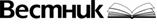 Уважаемые коллеги! Приглашаем Вас принять участие в формировании очередного выпуска журнала «Вестник БГПУ им. М. Акмуллы» №1. Статьи принимаются до 15 марта 2018 года.«Вестник Башкирского государственного педагогического университета им. М. Акмуллы (Вестник БГПУ им. М. Акмуллы)» – научный журнал. Учредитель – Федеральное государственное бюджетное образовательное учреждение высшего профессионального образования «Башкирский государственный педагогический университет им. М. Акмуллы». На страницах журнала публикуются статьи научного и методического характера, результаты исследований в области естественных, технических, социальных и гуманитарных наук, освещаются актуальные вопросы современного состояния и организации образования, даётся информация о новых педагогических и научных изданиях. В состав издательского пакета журнала входят: Международный стандартный номер книги, или ISBN (англ. International Standard Book Number), УДК, которые позволили зарегистрировать издание более чем в 30 каталогах библиотек России, в том числе в Сводном каталоге периодики библиотек России в рамках проекта «МАРС» (Межрегиональная аналитическая роспись статей). Рубрики: «Фундаментальные и прикладные исследования», «Достижения науки. Известные ученые. Хроника», «Из опыта работы экспериментальных площадок и лабораторий», «Искусство и культура», «Книговедение», «Слово – молодым исследователям» и др. Статьи, принятые к изданию, размещаются в системе Российского индекса научного цитирования (РИНЦ).ПРАВИЛА ДЛЯ АВТОРОВУВАЖАЕМЫЕ КОЛЛЕГИ!При подготовке статей в журнал просим руководствоваться следующими правиламиОбщие положенияНаучный журнал «Вестник БГПУ им.М. Акмуллы» публикует статьи по следующим разделам:Достижения науки. Известные учёные. Хроника.Фундаментальные и прикладные исследования: – гуманитарные науки; – естественно-математические; – психолого-педагогические.Искусство и культура.Дискуссии и обсуждения.Книговедение.Из опыта работы экспериментальных площадок и лабораторий.Методическая копилка.Слово – молодым исследователям– гуманитарные науки; – естественно-математические; – психолого-педагогические.Основным требованием к публикуемому материалу является соответствие его высоким научным критериям (актуальность, научная новизна и другое).Авторский материал может быть представлен как:обзор (до 16 стр.);оригинальная статья (до 8 стр.);краткое сообщение (до 2 стр.).Работы сопровождаются аннотацией и ключевыми словами. К статье молодых исследователей (студентов, магистрантов, аспирантов) следует приложить заключение научного руководителя о возможности опубликования её в открытой печати.Всем авторам необходимо предоставить персональные данные по предложенной форме:Текст статьи с аннотацией и ключевыми словами, сведения об авторе должны быть представлены в редакцию отдельными файлами. Материалы отправляются по электронному адресу: akmulla@bk.ruРекомендуемая структура публикацийВ начале статьи в левом верхнем углу ставиться индекс УДК. Далее на первой странице данные идут в следующей последовательности:Фамилия и инициалы, звание, должность, наименование организации, где выполнена работа (через запятую курсивом в правом верхнем углу) Образец: Биктагирова А.Р., канд. психол. наук, доцент Хисматуллин А.Р., магистрант ФГБОУ ВПО «БГПУ им. М. Акмуллы» (Уфа, Россия)Полное название статьи (прописными буквами по центру)Образец: РЕАЛИЗАЦИЯ КОНЦЕПЦИИ УПРАВЛЕНИЯ НА СОВРЕМЕННОМ ПРЕДПРИЯТИИ (на примере ПАО АНК «Башнефть»)Аннотация на русском языке (содержит основные цели предмета исследования, главные результаты и выводы объёмом не более 8 строк)Образец: Аннотация: в статье представлены концепции управления предприятиями, реализуемые в условиях современного менеджмента. Доминантой рационально-экономической концепции управления являются функции сотрудника и его результативность. Профессионально-предпринимательская концепция управления базируется на мотивационных моделях деятельности. Организационно-командная концепция управления учитывает профессиональные и межличностные взаимоотношения внутри организации. Приведены условия эффективности и особые затруднения при реализации различных концептуальных подходов в управлении персоналом. Ключевые слова на русском языке (не более 10)Образец: Ключевые слова: рационально-экономическая концепция управления; профессионально-предпринимательская концепция управления; организационно-командная концепция управления; условия эффективности.Текст публикацииЛитература (прописными буквами по центру), оформленная в соответствии с требованиями (даны в конце Правил).Требования к текстовой части статьиТекст статьи предоставляется в редакцию в виде файла с названием, соответствующим фамилии первого автора статьи в формате .doс (текстовый редактор Microsoft Word 6.0 и выше), и должен отвечать нижеприведенным требованиям.Компьютерную подготовку статей следует проводить посредством текстовых редакторов, использующих стандартный код ASCII (Multi-Edit, Norton-Edit, Lexicon), MS Word for Windows или (предпочтительно) любой из версий пакета TeX. Параметры страницы: формат – А4; ориентация – книжная; поля: верхнее – 7 см, нижнее – 4,5 см, левое – 4,5, см, правое – 4,5 см.Шрифт Times New Roman; размер шрифта – 12 pt; межстрочный интервал – 1; отступ (абзац) – 1,25.Следует различать дефис (-) и тире (–). Дефис не отделяется пробелами, а перед тире и после ставится пробел. Перед знаком пунктуации пробел не ставится. Кавычки типа « » используются в русском тексте, в иностранном – “ ”.Кавычки и скобки не отделяются пробелами от заключенных в них слов, например: (при 300 К).Все сокращения должны быть расшифрованы.Подписи к таблицам и схемам должны предшествовать последним. Подписи к рисункам располагаются под ними и должны содержать четкие пояснения, обозначения, номера кривых и диаграмм. На таблицы и рисунки должны быть ссылки в тексте, при этом не допускается дублирование информации таблиц, рисунков и схем в тексте. Рисунки и фотографии должны быть предельно четкими (по возможности цветными, но без потери смыслового наполнения при переводе их в черно-белый режим) и представлены в формате *.jpg, *.eps, *.tif, *.psd, *.pcx. Желательно, чтобы рисунки и таблицы были как можно компактнее, но без потери качества. В таблице границы ячеек обозначаются только в «шапке». Каждому столбцу присваивается номер, который используется при переносе таблицы на следующую страницу. Перед началом следующей части в правом верхнем углу курсивом следует написать «Продолжение табл. …» с указанием ее номера. Сложные схемы, рисунки, таблицы формулы желательно привести на отдельном листе. Не допускается создание макросов Microsoft Word для создания графиков и диаграмм. Расстояние между строками формул должно быть не менее 1 см. Следует четко различать написание букв n, h и u; g и q; a и d; U и V; и и v и т.д. Прописные и строчные буквы, различающиеся только своими размерами (C и c, K и k, S и s, O и o, Z и z и др.), подчеркиваются карандашом двумя чертами: прописные –снизу, строчные –сверху (). Латинские буквы подчеркиваются волнистой чертой снизу, греческие –красным цветом, полужирные символы –синим. 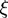 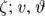 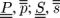 Индексы и показатели степени следует писать четко, ниже или выше строки, и отчеркивать дужкой ( – для нижних индексов и  – для верхних) карандашом. Цифра 0 (нуль), а также сокращения слов в индексах подчеркиваются прямой скобкой – .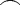 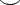 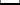 Употребление в формулах специальных, в частности, готических и русских букв, а также символов (например, и др.) следует особо отмечать на полях рукописи.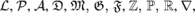 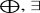 Нумерация математических формул приводится справа от формулы курсивом в круглых скобках. Для удобства форматирования следует использовать таблицы из двух столбцов, но без границ. В левом столбце приводится формула, в правом – номер формулы. Ссылки на математические формулы приводятся в круглых скобках курсивом и сопровождаются определяющим словом. Например: … согласно уравнению (2) … Ссылки на цитируемую литературу даются цифрами, заключенными в квадратные скобки, например [1]. В случае необходимости указания страницы ее номер приводится после номера ссылки через точку с запятой: [1; 171]. Транскрипцию фамилий и имен, встречающихся в ссылке, необходимо по возможности представлять на оригинальном языке (преднамеренно не русифицируя), либо приводить в скобках иноязычный вариант транскрипции фамилии.Список литературы оформляется в соответствии с ГОСТ 7.1–2003 в алфавитном порядке. Литературный источник в списке литературы указывается один раз (ему присваивается уникальный номер, который используется по всему тексту публикации). ОБРАЗЦЫ ОФОРМЛЕНИЯ ССЫЛОК НА ЛИТЕРАТУРУМонография одного автора: Шакиров, А.В. Физико-географическое районирование Урала [Текст]: монография / А.В. Шакиров; УрО РАН, Институт степи. – Екатеринбург: УрО РАН, 2011. – 617 с.: ил. + Библиогр.: с. 591-605.Книга трёх авторов: Педагогическая профориентация [Текст]: монография / Р.М. Асадуллин, Э.Ш. Хамитов, В.С. Хазиев. – Уфа: Изд-во БГПУ, 2012. – 187 с.Книга, имеющая более трёх авторов: Экспериментальная площадка в школе: организация, деятельность, перспективы [Текст]: монография / Р.Х. Калимуллин, Л.М. Кашапова, Н.В. Миняева, Р.Р. Рамазанова. – Уфа: РИО РУНМЦ МО РБ, 2011. – 347с. Статья из сборника научных статей: Михайличенко, Д.Г. Этос философствования в трансформирующемся обществе / Д.Г. Михайличенко // Мозаика человеческого бытия: сб. статей / отв. ред. В.С. Хазиев. – Уфа: Изд-во БГПУ, 2011. – С. 113-120.Статья в журнале: Губанов, Н.И. Менталитет: сущность и функционирование в обществе / Н.И. Губанов, Н.Н. Губанов // Вопросы философии: научно-теоретический журнал. –  2013. – № 2. – С.22-32.Ссылка на автореферат диссертации: Баринова, Н.А. Формирование мониторинговых умений преподавателей учреждений начального профессионального образования [Текст]: автореф. дис. … канд. пед. наук: 13.00.01 / Баринова, Наталья Александровна. – Уфа, 2010. – 22 с.Ссылка на диссертацию: Амирова, Л.А. Развитие профессиональной мобильности педагога в системе дополнительного образования [Текст]: дис. … д-ра пед. наук: 13.00.08 / Амирова, Людмила Александровна. – Уфа, 2009. – 409 с. Ссылка на электронный ресурс (статья в Интернете): Хуторской, А.В. Ключевые компетенции и образовательные стандарты [Электронный ресурс] / А.В. Хуторской // Доклад на отделении философии образования и теории педагогики РАО 23 апреля 2002. Центр «Эйдос». – Режим доступа: www.eidos.ru/news/compet.htmlСтатья на английском языке: Zapesotski, A.S. Children of the Era of Changes – Their Values and Choice / A.S. Zapesotski // Russian Education and Society. – 2007. – Vol. 49, N. 9. – P. 5-17.Книга (монография) на иностранном языке: Wiederer, R. Die virtuelle Vernetzung des internationalen Rechtsextremismus / R. Wiederer. – Herbolzheim: Centaurus-Verl., 2007. – 460 p.Статьи, оформленные с нарушением перечисленных выше правил, редакцией не рассматриваются.Фамилия Имя ОтчествоМесто учебы / работыДолжностьУчёная степеньПочтовый адрес (домашний)Факультет, курс, специальностьТел.: рабочий / мобил., дом.E-mailТема работы Рубрика для публикации